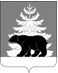 РОССИЙСКАЯ ФЕДЕРАЦИЯИРКУТСКАЯ ОБЛАСТЬАдминистрацияЗиминского районного муниципального образованияП О С Т А Н О В Л Е Н И Е               от                                                г. Зима                         № _______О внесении изменения в  постановление администрации Зиминского районного муниципального образования от 13.07.2018 № 689 «О межведомственной комиссии по предупреждению и ликвидации чрезвычайных ситуаций и обеспечению пожарной безопасности Зиминского районного муниципального образования»В соответствии с Федеральным законом от 21.12.1994 г.  № 68 ФЗ «О защите населения и территорий от чрезвычайных ситуаций природного и техногенного характера», постановлением Правительства Российской Федерации от 30.12.2003 г. № 794 «О единой государственной системе предупреждения и ликвидации чрезвычайных ситуаций», постановлением администрации Иркутской области от 25.08.2008 г. № 243-па «О территориальной подсистеме Иркутской области единой государственной системы предупреждения и ликвидации чрезвычайных ситуаций», руководствуясь статьями 22,46 Устава Зиминского районного муниципального образования, администрация Зиминского районного муниципального образованияПОСТАНОВЛЯЕТ:1. Внести в постановление администрации Зиминского районного  муниципального образования от 13.07.2018 г. № 689 «О межведомственной комиссии по предупреждению и ликвидации чрезвычайных ситуаций и обеспечению пожарной безопасности Зиминского районного муниципального образования», следующее изменение:1.1. Приложение 3 изложить в новой редакции (прилагается);2. Управляющему делами администрации Зиминского районного муниципального образования Тютневой Т.Е опубликовать настоящее постановление в информационно-аналитическом, общественно-политическом еженедельнике «Вестник района» и разместить на официальном сайте администрации Зиминского районного муниципального образования www.rzima.ru в информационно-телекоммуникационной сети «Интернет».            3. Настоящее постановление вступает в силу после дня его официального опубликования.            4. Контроль исполнения настоящего постановления оставляю за собой.Мэр Зиминского районногомуниципального образования                                                                               Н.В. Никитина                             Приложение к постановлению администрацииЗиминского районногомуниципального образования№_________от__________Распределенияобязанностей членов межведомственной комиссии по предупреждению и ликвидации чрезвычайных ситуаций и обеспечению пожарной безопасности Зиминского районного муниципального образования при возникновении чрезвычайных ситуаций1. Оповещение населения Зиминского районного муниципального образования: Маслаков А.М. - директор МКУ «Служба ЗРМО по ГО и ЧС»;     Фетисов А.А.- начальник Линейно-технического цеха Зиминский район межрайонного центра технической эксплуатации телекоммуникаций г. Иркутск Иркутского филиала ОАО «Ростелеком» (по согласованию);Николаев А.А. - начальник 6 пожарно-спасательного отряда федеральной противопожарной службы главного управления МЧС России по Иркутской области                     (по согласованию);Чикулаева Т.О. - начальник ОНД по г. Саянску, Зиме и Зиминскому району (по согласованию);2.  Ответственные за поставку и распределение техники:Ширяев А.А.– заместитель мэра по управлению муниципальным хозяйством Зиминского районного муниципального образования, первый заместитель председателя комиссии;Иванов О.В.- директор Зиминского филиала ОАО « Дорожная служба Иркутской области» (по согласованию);Волошин В.Т.- генеральный директор СПК « Окинский» (по согласованию);3. Ответственные за проведение эвакуационных мероприятий и распределение населения: Германова И.В.- директор областного государственного бюджетного учреждения социального обслуживания «Комплексное управление социального обеспечения населения          г. Зимы и Зиминского района» (по согласованию); Ананина Н.И.- начальник ОГБУ Зиминская станция по борьбе с болезнями животных (по согласованию); Плюхина Т.Н.- начальник отдела сельского хозяйства администрации Зиминского районного муниципального образования;4. Ответственные за организацию питания.	 Дюгаева А.С. - главный специалист отдела по экономике, труду и охране труда потребительскому рынку администрации Зиминского районного муниципального образования;	  Крайнева Т.А.- начальник Территориального отдела территориального управления федеральной службы по надзору в сфере защиты прав потребителей и благополучия человека Иркутской области в г. Зиме, Зиминском районе и г. Саянске (по согласованию);	5. Ответственные за проведение аварийно-восстановительных работ:            Ширяев А.А. - заместитель мэра по управлению муниципальным хозяйством Зиминского районного муниципального образования, первый заместитель председателя  комиссии;	Маслаков А.М.- директор МКУ «Служба ЗРМО по ГО и ЧС»	Тужик И.И. - директор ООО «Тепловик», ООО «Водоканал» (по согласованию);	6. Ответственные за оказание единовременной материальной помощи населению, пострадавшему в результате чрезвычайной ситуации; Дуда О.В. - начальник Финансового управления Зиминского районного муниципального образования;7. Ответственные за соблюдение правопорядка во время и после чрезвычайных ситуаций:Ширяев А.А. - заместитель мэра по управлению муниципальным хозяйством Зиминского районного муниципального образования, первый заместитель председателя комиссии;Тимошенко В.К. - начальник отделения УФСБ РФ по Иркутской области в                        г. Саянске (по согласованию);Филимонов А.А.- начальник МО МВД России « Зиминский» (по согласованию).Примечание: Старшие в группах по пунктам ответственности:По пункту 1-Маслаков А.М.,По пункту 2,5,7-Ширяев А.А.,По пункту 3-Плюхина Т.Н.,По пункту4- Дюгаева А.С.,По пункту 6-Дуда О.В.